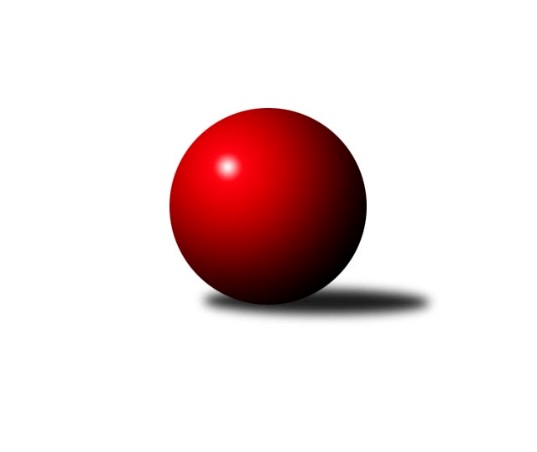 Č.3Ročník 2018/2019	28.4.2024 Krajský přebor MS 2018/2019Statistika 3. kolaTabulka družstev:		družstvo	záp	výh	rem	proh	skore	sety	průměr	body	plné	dorážka	chyby	1.	TJ VOKD Poruba ˝A˝	3	3	0	0	20.0 : 4.0 	(25.5 : 10.5)	2444	6	1730	714	50.7	2.	TJ Spartak Bílovec ˝A˝	3	2	0	1	18.0 : 6.0 	(28.0 : 8.0)	2552	4	1761	791	40.3	3.	TJ Unie Hlubina˝B˝	3	2	0	1	15.0 : 9.0 	(23.0 : 13.0)	2396	4	1667	728	35.3	4.	TJ Sokol Sedlnice ˝B˝	3	2	0	1	15.0 : 9.0 	(20.0 : 16.0)	2385	4	1671	714	40	5.	TJ Sokol Bohumín˝C˝	3	2	0	1	12.0 : 12.0 	(13.0 : 23.0)	2381	4	1684	697	48.3	6.	TJ VOKD Poruba ˝B˝	3	1	1	1	12.0 : 12.0 	(18.5 : 17.5)	2377	3	1636	742	47.7	7.	TJ Nový Jičín ˝A˝	3	1	1	1	12.0 : 12.0 	(16.0 : 20.0)	2368	3	1663	706	46.7	8.	TJ Sokol Dobroslavice ˝A˝	3	1	0	2	11.0 : 13.0 	(17.0 : 19.0)	2330	2	1632	698	47	9.	KK Lipník nad Bečvou ˝A˝	3	1	0	2	9.0 : 15.0 	(14.0 : 22.0)	2399	2	1694	705	56	10.	Kuželky Horní Benešov	3	1	0	2	8.0 : 16.0 	(17.0 : 19.0)	2378	2	1678	700	58	11.	TJ Horní Benešov ˝D˝	3	1	0	2	8.0 : 16.0 	(10.5 : 25.5)	2361	2	1653	708	53.7	12.	KK Minerva Opava ˝B˝	3	0	0	3	4.0 : 20.0 	(13.5 : 22.5)	2383	0	1683	700	50.7Tabulka doma:		družstvo	záp	výh	rem	proh	skore	sety	průměr	body	maximum	minimum	1.	TJ Spartak Bílovec ˝A˝	2	2	0	0	15.0 : 1.0 	(23.0 : 1.0)	2629	4	2660	2597	2.	TJ VOKD Poruba ˝A˝	2	2	0	0	14.0 : 2.0 	(18.5 : 5.5)	2455	4	2482	2428	3.	TJ Sokol Sedlnice ˝B˝	2	2	0	0	13.0 : 3.0 	(16.0 : 8.0)	2454	4	2478	2429	4.	TJ Nový Jičín ˝A˝	2	1	1	0	11.0 : 5.0 	(14.0 : 10.0)	2394	3	2428	2359	5.	TJ Sokol Bohumín˝C˝	1	1	0	0	6.0 : 2.0 	(8.0 : 4.0)	2400	2	2400	2400	6.	TJ Horní Benešov ˝D˝	1	1	0	0	6.0 : 2.0 	(7.0 : 5.0)	2512	2	2512	2512	7.	TJ VOKD Poruba ˝B˝	1	1	0	0	6.0 : 2.0 	(6.0 : 6.0)	2347	2	2347	2347	8.	Kuželky Horní Benešov	1	1	0	0	5.0 : 3.0 	(7.0 : 5.0)	2482	2	2482	2482	9.	TJ Unie Hlubina˝B˝	2	1	0	1	10.0 : 6.0 	(16.0 : 8.0)	2489	2	2532	2446	10.	KK Minerva Opava ˝B˝	1	0	0	1	3.0 : 5.0 	(7.0 : 5.0)	2467	0	2467	2467	11.	TJ Sokol Dobroslavice ˝A˝	1	0	0	1	3.0 : 5.0 	(5.0 : 7.0)	2263	0	2263	2263	12.	KK Lipník nad Bečvou ˝A˝	2	0	0	2	4.0 : 12.0 	(9.0 : 15.0)	2304	0	2323	2284Tabulka venku:		družstvo	záp	výh	rem	proh	skore	sety	průměr	body	maximum	minimum	1.	TJ VOKD Poruba ˝A˝	1	1	0	0	6.0 : 2.0 	(7.0 : 5.0)	2432	2	2432	2432	2.	TJ Unie Hlubina˝B˝	1	1	0	0	5.0 : 3.0 	(7.0 : 5.0)	2302	2	2302	2302	3.	KK Lipník nad Bečvou ˝A˝	1	1	0	0	5.0 : 3.0 	(5.0 : 7.0)	2494	2	2494	2494	4.	TJ Sokol Dobroslavice ˝A˝	2	1	0	1	8.0 : 8.0 	(12.0 : 12.0)	2364	2	2375	2352	5.	TJ Sokol Bohumín˝C˝	2	1	0	1	6.0 : 10.0 	(5.0 : 19.0)	2371	2	2447	2295	6.	TJ VOKD Poruba ˝B˝	2	0	1	1	6.0 : 10.0 	(12.5 : 11.5)	2393	1	2452	2333	7.	TJ Spartak Bílovec ˝A˝	1	0	0	1	3.0 : 5.0 	(5.0 : 7.0)	2475	0	2475	2475	8.	TJ Sokol Sedlnice ˝B˝	1	0	0	1	2.0 : 6.0 	(4.0 : 8.0)	2317	0	2317	2317	9.	TJ Nový Jičín ˝A˝	1	0	0	1	1.0 : 7.0 	(2.0 : 10.0)	2343	0	2343	2343	10.	Kuželky Horní Benešov	2	0	0	2	3.0 : 13.0 	(10.0 : 14.0)	2326	0	2336	2316	11.	TJ Horní Benešov ˝D˝	2	0	0	2	2.0 : 14.0 	(3.5 : 20.5)	2285	0	2311	2259	12.	KK Minerva Opava ˝B˝	2	0	0	2	1.0 : 15.0 	(6.5 : 17.5)	2341	0	2347	2335Tabulka podzimní části:		družstvo	záp	výh	rem	proh	skore	sety	průměr	body	doma	venku	1.	TJ VOKD Poruba ˝A˝	3	3	0	0	20.0 : 4.0 	(25.5 : 10.5)	2444	6 	2 	0 	0 	1 	0 	0	2.	TJ Spartak Bílovec ˝A˝	3	2	0	1	18.0 : 6.0 	(28.0 : 8.0)	2552	4 	2 	0 	0 	0 	0 	1	3.	TJ Unie Hlubina˝B˝	3	2	0	1	15.0 : 9.0 	(23.0 : 13.0)	2396	4 	1 	0 	1 	1 	0 	0	4.	TJ Sokol Sedlnice ˝B˝	3	2	0	1	15.0 : 9.0 	(20.0 : 16.0)	2385	4 	2 	0 	0 	0 	0 	1	5.	TJ Sokol Bohumín˝C˝	3	2	0	1	12.0 : 12.0 	(13.0 : 23.0)	2381	4 	1 	0 	0 	1 	0 	1	6.	TJ VOKD Poruba ˝B˝	3	1	1	1	12.0 : 12.0 	(18.5 : 17.5)	2377	3 	1 	0 	0 	0 	1 	1	7.	TJ Nový Jičín ˝A˝	3	1	1	1	12.0 : 12.0 	(16.0 : 20.0)	2368	3 	1 	1 	0 	0 	0 	1	8.	TJ Sokol Dobroslavice ˝A˝	3	1	0	2	11.0 : 13.0 	(17.0 : 19.0)	2330	2 	0 	0 	1 	1 	0 	1	9.	KK Lipník nad Bečvou ˝A˝	3	1	0	2	9.0 : 15.0 	(14.0 : 22.0)	2399	2 	0 	0 	2 	1 	0 	0	10.	Kuželky Horní Benešov	3	1	0	2	8.0 : 16.0 	(17.0 : 19.0)	2378	2 	1 	0 	0 	0 	0 	2	11.	TJ Horní Benešov ˝D˝	3	1	0	2	8.0 : 16.0 	(10.5 : 25.5)	2361	2 	1 	0 	0 	0 	0 	2	12.	KK Minerva Opava ˝B˝	3	0	0	3	4.0 : 20.0 	(13.5 : 22.5)	2383	0 	0 	0 	1 	0 	0 	2Tabulka jarní části:		družstvo	záp	výh	rem	proh	skore	sety	průměr	body	doma	venku	1.	TJ Horní Benešov ˝D˝	0	0	0	0	0.0 : 0.0 	(0.0 : 0.0)	0	0 	0 	0 	0 	0 	0 	0 	2.	TJ Spartak Bílovec ˝A˝	0	0	0	0	0.0 : 0.0 	(0.0 : 0.0)	0	0 	0 	0 	0 	0 	0 	0 	3.	TJ Unie Hlubina˝B˝	0	0	0	0	0.0 : 0.0 	(0.0 : 0.0)	0	0 	0 	0 	0 	0 	0 	0 	4.	TJ Sokol Bohumín˝C˝	0	0	0	0	0.0 : 0.0 	(0.0 : 0.0)	0	0 	0 	0 	0 	0 	0 	0 	5.	Kuželky Horní Benešov	0	0	0	0	0.0 : 0.0 	(0.0 : 0.0)	0	0 	0 	0 	0 	0 	0 	0 	6.	KK Minerva Opava ˝B˝	0	0	0	0	0.0 : 0.0 	(0.0 : 0.0)	0	0 	0 	0 	0 	0 	0 	0 	7.	TJ Sokol Dobroslavice ˝A˝	0	0	0	0	0.0 : 0.0 	(0.0 : 0.0)	0	0 	0 	0 	0 	0 	0 	0 	8.	TJ VOKD Poruba ˝A˝	0	0	0	0	0.0 : 0.0 	(0.0 : 0.0)	0	0 	0 	0 	0 	0 	0 	0 	9.	TJ Nový Jičín ˝A˝	0	0	0	0	0.0 : 0.0 	(0.0 : 0.0)	0	0 	0 	0 	0 	0 	0 	0 	10.	TJ Sokol Sedlnice ˝B˝	0	0	0	0	0.0 : 0.0 	(0.0 : 0.0)	0	0 	0 	0 	0 	0 	0 	0 	11.	TJ VOKD Poruba ˝B˝	0	0	0	0	0.0 : 0.0 	(0.0 : 0.0)	0	0 	0 	0 	0 	0 	0 	0 	12.	KK Lipník nad Bečvou ˝A˝	0	0	0	0	0.0 : 0.0 	(0.0 : 0.0)	0	0 	0 	0 	0 	0 	0 	0 Zisk bodů pro družstvo:		jméno hráče	družstvo	body	zápasy	v %	dílčí body	sety	v %	1.	Jakub Fabík 	TJ Spartak Bílovec ˝A˝ 	3	/	3	(100%)	6	/	6	(100%)	2.	Petr Oravec 	TJ VOKD Poruba ˝A˝ 	3	/	3	(100%)	6	/	6	(100%)	3.	Martin Skopal 	TJ VOKD Poruba ˝A˝ 	3	/	3	(100%)	6	/	6	(100%)	4.	Martin Koraba 	Kuželky Horní Benešov 	3	/	3	(100%)	5	/	6	(83%)	5.	Antonín Fabík 	TJ Spartak Bílovec ˝A˝ 	3	/	3	(100%)	5	/	6	(83%)	6.	Jiří Kratoš 	TJ VOKD Poruba ˝A˝ 	3	/	3	(100%)	5	/	6	(83%)	7.	Richard Štětka 	KK Lipník nad Bečvou ˝A˝ 	3	/	3	(100%)	5	/	6	(83%)	8.	Martin Třečák 	TJ Sokol Dobroslavice ˝A˝ 	3	/	3	(100%)	4	/	6	(67%)	9.	Renáta Janyšková 	TJ Sokol Sedlnice ˝B˝ 	2	/	2	(100%)	4	/	4	(100%)	10.	Jana Stehlíková 	TJ Nový Jičín ˝A˝ 	2	/	2	(100%)	4	/	4	(100%)	11.	Michal Hejtmánek 	TJ Unie Hlubina˝B˝ 	2	/	2	(100%)	4	/	4	(100%)	12.	Tomáš Binar 	TJ Spartak Bílovec ˝A˝ 	2	/	2	(100%)	4	/	4	(100%)	13.	Michal Bezruč 	TJ VOKD Poruba ˝A˝ 	2	/	2	(100%)	4	/	4	(100%)	14.	Jan Žídek 	TJ Unie Hlubina˝B˝ 	2	/	2	(100%)	4	/	4	(100%)	15.	Marek Číž 	TJ VOKD Poruba ˝B˝ 	2	/	2	(100%)	3.5	/	4	(88%)	16.	Petr Hrňa 	TJ Nový Jičín ˝A˝ 	2	/	2	(100%)	3	/	4	(75%)	17.	Zdeněk Žanda 	TJ Horní Benešov ˝D˝ 	2	/	2	(100%)	3	/	4	(75%)	18.	Ivo Kovařík 	TJ Sokol Dobroslavice ˝A˝ 	2	/	2	(100%)	3	/	4	(75%)	19.	Milan Zezulka 	TJ Spartak Bílovec ˝A˝ 	2	/	2	(100%)	3	/	4	(75%)	20.	Filip Sýkora 	TJ Spartak Bílovec ˝A˝ 	2	/	3	(67%)	5	/	6	(83%)	21.	Jiří Jedlička 	Kuželky Horní Benešov 	2	/	3	(67%)	5	/	6	(83%)	22.	Ladislav Petr 	TJ Sokol Sedlnice ˝B˝ 	2	/	3	(67%)	5	/	6	(83%)	23.	Milan Pčola 	TJ VOKD Poruba ˝B˝ 	2	/	3	(67%)	4	/	6	(67%)	24.	Radek Chovanec 	TJ Nový Jičín ˝A˝ 	2	/	3	(67%)	4	/	6	(67%)	25.	Jaroslav Klus 	TJ Sokol Bohumín˝C˝ 	2	/	3	(67%)	4	/	6	(67%)	26.	Karel Ridl 	TJ Sokol Dobroslavice ˝A˝ 	2	/	3	(67%)	4	/	6	(67%)	27.	Josef Hájek 	TJ Unie Hlubina˝B˝ 	2	/	3	(67%)	4	/	6	(67%)	28.	Jan Míka 	TJ VOKD Poruba ˝A˝ 	2	/	3	(67%)	3.5	/	6	(58%)	29.	Jaroslav Chvostek 	TJ Sokol Sedlnice ˝B˝ 	2	/	3	(67%)	3	/	6	(50%)	30.	Jan Stuś 	TJ Sokol Bohumín˝C˝ 	2	/	3	(67%)	3	/	6	(50%)	31.	David Juřica 	TJ Sokol Sedlnice ˝B˝ 	2	/	3	(67%)	2	/	6	(33%)	32.	Zdeněk Hebda 	TJ VOKD Poruba ˝B˝ 	2	/	3	(67%)	2	/	6	(33%)	33.	Jiří Petr 	TJ Nový Jičín ˝A˝ 	1	/	1	(100%)	2	/	2	(100%)	34.	Jiří Číž 	TJ VOKD Poruba ˝B˝ 	1	/	1	(100%)	2	/	2	(100%)	35.	Rostislav Kletenský 	TJ Sokol Sedlnice ˝B˝ 	1	/	1	(100%)	1	/	2	(50%)	36.	Pavel Krompolc 	TJ Unie Hlubina˝B˝ 	1	/	1	(100%)	1	/	2	(50%)	37.	Petr Kowalczyk 	TJ Sokol Sedlnice ˝B˝ 	1	/	1	(100%)	1	/	2	(50%)	38.	Helena Martinčáková 	TJ VOKD Poruba ˝B˝ 	1	/	1	(100%)	1	/	2	(50%)	39.	Lukáš Modlitba 	TJ Sokol Bohumín˝C˝ 	1	/	1	(100%)	1	/	2	(50%)	40.	Petr Číž 	TJ Sokol Dobroslavice ˝A˝ 	1	/	2	(50%)	3	/	4	(75%)	41.	Jan Král 	KK Minerva Opava ˝B˝ 	1	/	2	(50%)	3	/	4	(75%)	42.	Nikola Tobolová 	TJ Sokol Sedlnice ˝B˝ 	1	/	2	(50%)	3	/	4	(75%)	43.	Václav Rábl 	TJ Unie Hlubina˝B˝ 	1	/	2	(50%)	3	/	4	(75%)	44.	Petr Chodura 	TJ Unie Hlubina˝B˝ 	1	/	2	(50%)	3	/	4	(75%)	45.	Josef Hendrych 	KK Lipník nad Bečvou ˝A˝ 	1	/	2	(50%)	2	/	4	(50%)	46.	David Binar 	TJ Spartak Bílovec ˝A˝ 	1	/	2	(50%)	2	/	4	(50%)	47.	Vladimír Štacha 	TJ Spartak Bílovec ˝A˝ 	1	/	2	(50%)	2	/	4	(50%)	48.	Pavel Marek 	TJ Unie Hlubina˝B˝ 	1	/	2	(50%)	2	/	4	(50%)	49.	Zdeněk Mžik 	TJ VOKD Poruba ˝B˝ 	1	/	2	(50%)	2	/	4	(50%)	50.	Lukáš Trojek 	TJ VOKD Poruba ˝A˝ 	1	/	2	(50%)	1	/	4	(25%)	51.	Vlastimila Kolářová 	KK Lipník nad Bečvou ˝A˝ 	1	/	2	(50%)	1	/	4	(25%)	52.	Roman Grüner 	TJ Unie Hlubina˝B˝ 	1	/	2	(50%)	1	/	4	(25%)	53.	Karel Kuchař 	TJ Sokol Dobroslavice ˝A˝ 	1	/	2	(50%)	1	/	4	(25%)	54.	Stanislav Sliwka 	TJ Sokol Bohumín˝C˝ 	1	/	2	(50%)	1	/	4	(25%)	55.	Renáta Smijová 	KK Minerva Opava ˝B˝ 	1	/	3	(33%)	4	/	6	(67%)	56.	Jana Martínková 	KK Minerva Opava ˝B˝ 	1	/	3	(33%)	3	/	6	(50%)	57.	Radim Bezruč 	TJ VOKD Poruba ˝B˝ 	1	/	3	(33%)	3	/	6	(50%)	58.	Eva Hradilová 	KK Lipník nad Bečvou ˝A˝ 	1	/	3	(33%)	3	/	6	(50%)	59.	Tomáš Král 	KK Minerva Opava ˝B˝ 	1	/	3	(33%)	2.5	/	6	(42%)	60.	Martin Sekanina 	KK Lipník nad Bečvou ˝A˝ 	1	/	3	(33%)	2	/	6	(33%)	61.	Pavla Hendrychová 	TJ Horní Benešov ˝D˝ 	1	/	3	(33%)	2	/	6	(33%)	62.	Pavel Plaček 	TJ Sokol Bohumín˝C˝ 	1	/	3	(33%)	2	/	6	(33%)	63.	Jaromír Martiník 	Kuželky Horní Benešov 	1	/	3	(33%)	2	/	6	(33%)	64.	Zdeněk Kment 	TJ Horní Benešov ˝D˝ 	1	/	3	(33%)	2	/	6	(33%)	65.	Jaromír Hendrych 	TJ Horní Benešov ˝D˝ 	1	/	3	(33%)	1.5	/	6	(25%)	66.	Radek Škarka 	TJ Nový Jičín ˝A˝ 	1	/	3	(33%)	1.5	/	6	(25%)	67.	Michal Blažek 	TJ Horní Benešov ˝D˝ 	1	/	3	(33%)	1	/	6	(17%)	68.	Alfréd Hermann 	TJ Sokol Bohumín˝C˝ 	1	/	3	(33%)	1	/	6	(17%)	69.	Ota Beňo 	TJ Spartak Bílovec ˝A˝ 	0	/	1	(0%)	1	/	2	(50%)	70.	Lumír Kocián 	TJ Sokol Dobroslavice ˝A˝ 	0	/	1	(0%)	1	/	2	(50%)	71.	Petr Hendrych 	KK Lipník nad Bečvou ˝A˝ 	0	/	1	(0%)	0	/	2	(0%)	72.	Martin Weiss 	Kuželky Horní Benešov 	0	/	1	(0%)	0	/	2	(0%)	73.	Vilém Zeiner 	KK Lipník nad Bečvou ˝A˝ 	0	/	1	(0%)	0	/	2	(0%)	74.	Tibor Kállai 	TJ Sokol Sedlnice ˝B˝ 	0	/	1	(0%)	0	/	2	(0%)	75.	Jaroslav Lakomý 	Kuželky Horní Benešov 	0	/	1	(0%)	0	/	2	(0%)	76.	Tomáš Zbořil 	TJ Horní Benešov ˝D˝ 	0	/	1	(0%)	0	/	2	(0%)	77.	Jan Pospěch 	TJ Nový Jičín ˝A˝ 	0	/	2	(0%)	1	/	4	(25%)	78.	Libor Veselý 	TJ Sokol Dobroslavice ˝A˝ 	0	/	2	(0%)	1	/	4	(25%)	79.	Jiří Břeska 	TJ Unie Hlubina˝B˝ 	0	/	2	(0%)	1	/	4	(25%)	80.	Michaela Tobolová 	TJ Sokol Sedlnice ˝B˝ 	0	/	2	(0%)	1	/	4	(25%)	81.	Karel Kratochvíl 	KK Minerva Opava ˝B˝ 	0	/	2	(0%)	0	/	4	(0%)	82.	Zdeněk Štefek 	TJ Sokol Dobroslavice ˝A˝ 	0	/	2	(0%)	0	/	4	(0%)	83.	Karel Vágner 	KK Minerva Opava ˝B˝ 	0	/	2	(0%)	0	/	4	(0%)	84.	Libor Jurečka 	TJ Nový Jičín ˝A˝ 	0	/	2	(0%)	0	/	4	(0%)	85.	David Schiedek 	Kuželky Horní Benešov 	0	/	3	(0%)	3	/	6	(50%)	86.	Jaroslav Pěcha 	KK Lipník nad Bečvou ˝A˝ 	0	/	3	(0%)	1	/	6	(17%)	87.	Rostislav Sabela 	TJ VOKD Poruba ˝B˝ 	0	/	3	(0%)	1	/	6	(17%)	88.	Miroslav Procházka 	Kuželky Horní Benešov 	0	/	3	(0%)	1	/	6	(17%)	89.	Zdeněk Štohanzl 	KK Minerva Opava ˝B˝ 	0	/	3	(0%)	1	/	6	(17%)	90.	Miroslav Paloc 	TJ Sokol Bohumín˝C˝ 	0	/	3	(0%)	1	/	6	(17%)	91.	Zdeněk Smrža 	TJ Horní Benešov ˝D˝ 	0	/	3	(0%)	1	/	6	(17%)	92.	Ján Pelikán 	TJ Nový Jičín ˝A˝ 	0	/	3	(0%)	0.5	/	6	(8%)Průměry na kuželnách:		kuželna	průměr	plné	dorážka	chyby	výkon na hráče	1.	Minerva Opava, 1-2	2480	1729	751	37.5	(413.4)	2.	 Horní Benešov, 1-4	2480	1703	777	48.3	(413.4)	3.	TJ Spartak Bílovec, 1-2	2465	1729	736	50.5	(411.0)	4.	TJ Unie Hlubina, 1-2	2440	1698	741	41.0	(406.7)	5.	TJ Sokol Sedlnice, 1-2	2398	1686	712	39.8	(399.8)	6.	TJ VOKD Poruba, 1-4	2377	1667	709	55.3	(396.2)	7.	TJ Sokol Bohumín, 1-4	2358	1663	695	53.5	(393.1)	8.	KK Lipník nad Bečvou, 1-2	2353	1669	684	55.8	(392.3)	9.	TJ Nový Jičín, 1-4	2344	1648	696	44.8	(390.8)	10.	TJ Sokol Dobroslavice, 1-2	2282	1607	675	44.5	(380.4)Nejlepší výkony na kuželnách:Minerva Opava, 1-2KK Lipník nad Bečvou ˝A˝	2494	2. kolo	Richard Štětka 	KK Lipník nad Bečvou ˝A˝	439	2. koloKK Minerva Opava ˝B˝	2467	2. kolo	Tomáš Král 	KK Minerva Opava ˝B˝	439	2. kolo		. kolo	Eva Hradilová 	KK Lipník nad Bečvou ˝A˝	427	2. kolo		. kolo	Martin Sekanina 	KK Lipník nad Bečvou ˝A˝	424	2. kolo		. kolo	Renáta Smijová 	KK Minerva Opava ˝B˝	421	2. kolo		. kolo	Jana Martínková 	KK Minerva Opava ˝B˝	421	2. kolo		. kolo	Zdeněk Štohanzl 	KK Minerva Opava ˝B˝	417	2. kolo		. kolo	Jan Král 	KK Minerva Opava ˝B˝	414	2. kolo		. kolo	Petr Hendrych 	KK Lipník nad Bečvou ˝A˝	403	2. kolo		. kolo	Jaroslav Pěcha 	KK Lipník nad Bečvou ˝A˝	401	2. kolo Horní Benešov, 1-4TJ Horní Benešov ˝D˝	2512	2. kolo	Jiří Jedlička 	Kuželky Horní Benešov	458	2. koloKuželky Horní Benešov	2482	2. kolo	Zdeněk Hebda 	TJ VOKD Poruba ˝B˝	447	2. koloTJ Spartak Bílovec ˝A˝	2475	2. kolo	Jaromír Martiník 	Kuželky Horní Benešov	443	2. koloTJ VOKD Poruba ˝B˝	2452	2. kolo	Michal Blažek 	TJ Horní Benešov ˝D˝	442	2. kolo		. kolo	Zdeněk Smrža 	TJ Horní Benešov ˝D˝	442	2. kolo		. kolo	Jakub Fabík 	TJ Spartak Bílovec ˝A˝	435	2. kolo		. kolo	Milan Zezulka 	TJ Spartak Bílovec ˝A˝	435	2. kolo		. kolo	Filip Sýkora 	TJ Spartak Bílovec ˝A˝	430	2. kolo		. kolo	Zdeněk Mžik 	TJ VOKD Poruba ˝B˝	425	2. kolo		. kolo	Jaromír Hendrych 	TJ Horní Benešov ˝D˝	422	2. koloTJ Spartak Bílovec, 1-2TJ Spartak Bílovec ˝A˝	2660	1. kolo	Tomáš Binar 	TJ Spartak Bílovec ˝A˝	488	1. koloTJ Spartak Bílovec ˝A˝	2597	3. kolo	Antonín Fabík 	TJ Spartak Bílovec ˝A˝	465	3. koloTJ Horní Benešov ˝D˝	2311	3. kolo	Milan Zezulka 	TJ Spartak Bílovec ˝A˝	457	3. koloTJ Sokol Bohumín˝C˝	2295	1. kolo	Jakub Fabík 	TJ Spartak Bílovec ˝A˝	448	3. kolo		. kolo	Filip Sýkora 	TJ Spartak Bílovec ˝A˝	445	1. kolo		. kolo	Antonín Fabík 	TJ Spartak Bílovec ˝A˝	443	1. kolo		. kolo	Vladimír Štacha 	TJ Spartak Bílovec ˝A˝	435	1. kolo		. kolo	Jakub Fabík 	TJ Spartak Bílovec ˝A˝	430	1. kolo		. kolo	Filip Sýkora 	TJ Spartak Bílovec ˝A˝	428	3. kolo		. kolo	Tomáš Binar 	TJ Spartak Bílovec ˝A˝	421	3. koloTJ Unie Hlubina, 1-2TJ Unie Hlubina˝B˝	2532	1. kolo	Michal Hejtmánek 	TJ Unie Hlubina˝B˝	449	1. koloTJ Sokol Bohumín˝C˝	2447	3. kolo	Jan Žídek 	TJ Unie Hlubina˝B˝	447	3. koloTJ Unie Hlubina˝B˝	2446	3. kolo	Jaroslav Klus 	TJ Sokol Bohumín˝C˝	440	3. koloKK Minerva Opava ˝B˝	2335	1. kolo	Jan Žídek 	TJ Unie Hlubina˝B˝	427	1. kolo		. kolo	Miroslav Paloc 	TJ Sokol Bohumín˝C˝	423	3. kolo		. kolo	Petr Chodura 	TJ Unie Hlubina˝B˝	418	1. kolo		. kolo	Pavel Krompolc 	TJ Unie Hlubina˝B˝	417	1. kolo		. kolo	Roman Grüner 	TJ Unie Hlubina˝B˝	417	1. kolo		. kolo	Jana Martínková 	KK Minerva Opava ˝B˝	414	1. kolo		. kolo	Josef Hájek 	TJ Unie Hlubina˝B˝	413	3. koloTJ Sokol Sedlnice, 1-2TJ Sokol Sedlnice ˝B˝	2478	3. kolo	Jaroslav Chvostek 	TJ Sokol Sedlnice ˝B˝	447	1. koloTJ Sokol Sedlnice ˝B˝	2429	1. kolo	Petr Číž 	TJ Sokol Dobroslavice ˝A˝	434	1. koloTJ Sokol Dobroslavice ˝A˝	2352	1. kolo	Jaroslav Chvostek 	TJ Sokol Sedlnice ˝B˝	430	3. koloKuželky Horní Benešov	2336	3. kolo	David Juřica 	TJ Sokol Sedlnice ˝B˝	428	3. kolo		. kolo	Ladislav Petr 	TJ Sokol Sedlnice ˝B˝	427	3. kolo		. kolo	Renáta Janyšková 	TJ Sokol Sedlnice ˝B˝	426	1. kolo		. kolo	Martin Třečák 	TJ Sokol Dobroslavice ˝A˝	419	1. kolo		. kolo	Jiří Jedlička 	Kuželky Horní Benešov	416	3. kolo		. kolo	Renáta Janyšková 	TJ Sokol Sedlnice ˝B˝	415	3. kolo		. kolo	Ivo Kovařík 	TJ Sokol Dobroslavice ˝A˝	409	1. koloTJ VOKD Poruba, 1-4TJ VOKD Poruba ˝A˝	2482	2. kolo	Petr Oravec 	TJ VOKD Poruba ˝A˝	429	3. koloTJ VOKD Poruba ˝A˝	2428	3. kolo	Jan Míka 	TJ VOKD Poruba ˝A˝	428	2. koloKK Minerva Opava ˝B˝	2347	3. kolo	Martin Skopal 	TJ VOKD Poruba ˝A˝	427	3. koloTJ VOKD Poruba ˝B˝	2347	1. kolo	Jana Stehlíková 	TJ Nový Jičín ˝A˝	426	2. koloTJ Nový Jičín ˝A˝	2343	2. kolo	Petr Oravec 	TJ VOKD Poruba ˝A˝	425	2. koloKuželky Horní Benešov	2316	1. kolo	Jana Martínková 	KK Minerva Opava ˝B˝	420	3. kolo		. kolo	Michal Bezruč 	TJ VOKD Poruba ˝A˝	420	3. kolo		. kolo	Jiří Kratoš 	TJ VOKD Poruba ˝A˝	416	2. kolo		. kolo	Jiří Jedlička 	Kuželky Horní Benešov	416	1. kolo		. kolo	Martin Skopal 	TJ VOKD Poruba ˝A˝	414	2. koloTJ Sokol Bohumín, 1-4TJ Sokol Bohumín˝C˝	2400	2. kolo	Jaroslav Klus 	TJ Sokol Bohumín˝C˝	429	2. koloTJ Sokol Sedlnice ˝B˝	2317	2. kolo	Jaroslav Chvostek 	TJ Sokol Sedlnice ˝B˝	416	2. kolo		. kolo	Lukáš Modlitba 	TJ Sokol Bohumín˝C˝	410	2. kolo		. kolo	Jan Stuś 	TJ Sokol Bohumín˝C˝	404	2. kolo		. kolo	Alfréd Hermann 	TJ Sokol Bohumín˝C˝	399	2. kolo		. kolo	Ladislav Petr 	TJ Sokol Sedlnice ˝B˝	393	2. kolo		. kolo	David Juřica 	TJ Sokol Sedlnice ˝B˝	390	2. kolo		. kolo	Miroslav Paloc 	TJ Sokol Bohumín˝C˝	387	2. kolo		. kolo	Petr Kowalczyk 	TJ Sokol Sedlnice ˝B˝	380	2. kolo		. kolo	Tibor Kállai 	TJ Sokol Sedlnice ˝B˝	373	2. koloKK Lipník nad Bečvou, 1-2TJ VOKD Poruba ˝A˝	2432	1. kolo	Karel Ridl 	TJ Sokol Dobroslavice ˝A˝	450	3. koloTJ Sokol Dobroslavice ˝A˝	2375	3. kolo	Martin Skopal 	TJ VOKD Poruba ˝A˝	438	1. koloKK Lipník nad Bečvou ˝A˝	2323	3. kolo	Petr Oravec 	TJ VOKD Poruba ˝A˝	434	1. koloKK Lipník nad Bečvou ˝A˝	2284	1. kolo	Josef Hendrych 	KK Lipník nad Bečvou ˝A˝	423	1. kolo		. kolo	Jan Míka 	TJ VOKD Poruba ˝A˝	416	1. kolo		. kolo	Petr Číž 	TJ Sokol Dobroslavice ˝A˝	410	3. kolo		. kolo	Richard Štětka 	KK Lipník nad Bečvou ˝A˝	409	3. kolo		. kolo	Lukáš Trojek 	TJ VOKD Poruba ˝A˝	407	1. kolo		. kolo	Martin Třečák 	TJ Sokol Dobroslavice ˝A˝	407	3. kolo		. kolo	Vlastimila Kolářová 	KK Lipník nad Bečvou ˝A˝	405	3. koloTJ Nový Jičín, 1-4TJ Nový Jičín ˝A˝	2428	1. kolo	Radek Chovanec 	TJ Nový Jičín ˝A˝	428	1. koloTJ Nový Jičín ˝A˝	2359	3. kolo	Zdeněk Hebda 	TJ VOKD Poruba ˝B˝	419	3. koloTJ VOKD Poruba ˝B˝	2333	3. kolo	Petr Hrňa 	TJ Nový Jičín ˝A˝	418	1. koloTJ Horní Benešov ˝D˝	2259	1. kolo	Jana Stehlíková 	TJ Nový Jičín ˝A˝	415	1. kolo		. kolo	Radek Chovanec 	TJ Nový Jičín ˝A˝	414	3. kolo		. kolo	Pavla Hendrychová 	TJ Horní Benešov ˝D˝	414	1. kolo		. kolo	Jan Pospěch 	TJ Nový Jičín ˝A˝	410	3. kolo		. kolo	Radek Škarka 	TJ Nový Jičín ˝A˝	408	1. kolo		. kolo	Petr Hrňa 	TJ Nový Jičín ˝A˝	407	3. kolo		. kolo	Milan Pčola 	TJ VOKD Poruba ˝B˝	401	3. koloTJ Sokol Dobroslavice, 1-2TJ Unie Hlubina˝B˝	2302	2. kolo	Pavel Marek 	TJ Unie Hlubina˝B˝	417	2. koloTJ Sokol Dobroslavice ˝A˝	2263	2. kolo	Václav Rábl 	TJ Unie Hlubina˝B˝	411	2. kolo		. kolo	Lumír Kocián 	TJ Sokol Dobroslavice ˝A˝	410	2. kolo		. kolo	Ivo Kovařík 	TJ Sokol Dobroslavice ˝A˝	408	2. kolo		. kolo	Martin Třečák 	TJ Sokol Dobroslavice ˝A˝	389	2. kolo		. kolo	Michal Hejtmánek 	TJ Unie Hlubina˝B˝	389	2. kolo		. kolo	Petr Chodura 	TJ Unie Hlubina˝B˝	386	2. kolo		. kolo	Karel Ridl 	TJ Sokol Dobroslavice ˝A˝	378	2. kolo		. kolo	Josef Hájek 	TJ Unie Hlubina˝B˝	367	2. kolo		. kolo	Zdeněk Štefek 	TJ Sokol Dobroslavice ˝A˝	344	2. koloČetnost výsledků:	8.0 : 0.0	2x	7.0 : 1.0	5x	6.0 : 2.0	4x	5.0 : 3.0	1x	4.0 : 4.0	1x	3.0 : 5.0	2x	2.0 : 6.0	3x